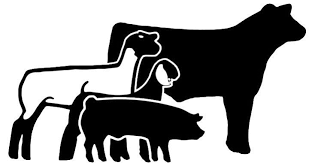 Kenedy FFAKenedy Middle School 4-H  Stock Show Handbook 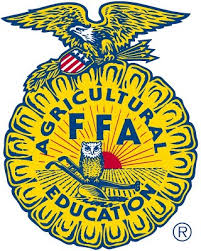 LIVESTOCK PROJECT INFORMATION Students enrolled in the Agriculture Science Program are eligible to participate in the livestock project program. Students may purchase animal projects to care for during the school year and exhibit those animals at stock shows. Students may keep the projects at the Ricky Neil Agriculture Barn(our school farm located in Kenedy) or in special cases the animal can be kept at home. These projects allow students to take on responsibility while having the opportunity to practice the skills learned in class.Please keep in mind these projects are a gamble and they can become a total loss. The risk can be reduced by hard work and desire to learn and apply your knowledge. The supervised animal project can be a dreadful problem or the greatest learning experience. It is only what you make of it. At times it may be necessary to perform surgical procedures on livestock. Whenever possible, a veterinarian will be used to perform the procedures. However, regardless of who does the procedure, the student and parent must realize there is always a possibility for complications. The owner must accept all costs, and risk of illness or death of the livestock. PURCHASING PROJECTS AND EXPENSES 1. Animals kept at the school farm are raised for market purposes – this means all animals will eventually be removed and sold. The Ricky Neil Ag Barn is not a permanent home for animals2. The types of project are as follows: Commercial Steers, Breeding Bull, Halter Steers, Commercial Heifer, Breeding Heifer, Market Lambs, Breeding Ewe, Market Goats, Breeding Doe, Market Swine, Breeding Gilt, and Broilers. 3. The selection and purchase of an animal project is a cooperative effort involving the student, parent and agriculture science teacher. The agriculture teacher’s role is to help you find the best animal possible in the price range set. 4. The purchase of projects should be coordinated with the teacher BEFORE projects are selected, purchased, and brought into the barn. 5. Before any animal is brought into the Ricky Neil Ag Barn, it must be examined by the AST. 6. The student and parent are responsible for the payment of feed, the animal, the SAE fees, entries, validations and any other costs associated with the project. The animal project must be paid for prior to the purchasing of the project. 7. Projects purchased must meet the requirements of the show intended. The teacher will assist in providing the necessary information regarding the care and grooming of projects for each show. 8. All students are expected to purchase their own feed and additives. Advisors’ will advise the students what feed and additives should be fed. Feeds must be approved by the ag science teacher. The student is responsible for purchasing shavings as needed at the barn and for stock shows. 9. Project owners are responsible for costs of any veterinarian or other services that cannot be provided by the advisors. 10. Students are responsible for a thorough, final cleaning of their pen after the animal has been removed at the end of the show season. The STUDENT is responsible for: 1. The daily care of his/her project. 2. Informing the teacher regarding any problems and/or progress of the project. 3. The payment of all costs associated with the animal project. 4. Attendance of ALL mandatory barn clean ups from start to finish. Student must attend unless prior arrangements are cleared through an AST. 5. Cleanliness of individual pen and barn. 6. Reading all rules of shows entered and the KCYS. 7 Communication with the teacher should a question or problem arise concerning the project or student’s performance. 8. Students will keep an SAE recorbook over their project that includes record and receipts of the animal project. The PARENT is responsible for: 1. The general supervision of the project on a day to day basis. 2. Communication with the teacher should a question or problem arise concerning the project or student’s performance. 3. The transportation of students to the complex for feeding and care of the animal twice daily. 4. The transportation, cost of lodging, and accommodations of students at all stock shows. 5. Proper removal of any animal that may become deceased during the show season, and costs associated with the removal. 6. Making sure all payments are made by the student in a timely manner. 7. Being aware of student grades to prevent inability to show.The AGRICULTURE TEACHER is responsible for: 1. Providing advice in regards to any problems that may occur with the animal project during normal working hours. The teacher is not required to make emergency calls after hours for the purpose of treating sick or injured animals. However, the teacher will make every effort to assist when needed with those problems. 2. The teacher will visit all projects in accordance with Texas Education Agency guidelines or at feeder request. 3. Selecting the feeding programs for each animal project area. Feeding instructions for animals raised at the barn are to come from AST teacher. 4. The teacher will assist in giving medications when possible. The teacher will NOT be held liable for injury to livestock while assisting the student with their project. This includes giving medications, castration, dehorning, docking, worming, trimming or any other activity directly involving the teacher and animals. POLICIES/RULES/GUIDELINES:To show under Kenedy FFA you must be:1. Enrolled in Agriculture Science class/classes at Kenedy High School. A student must be enrolled in at least one class per year. We require that they be enrolled both semesters to avoid problems with missed show deadline. Exception to this would be a student who can show proof of a scheduling conflict. Proof would be a letter from one of the school counselor’s showing that a student has to have a class to graduate. 2. A member of the FFA at all levels and a member in good standing as outlined in the local constitution. On record a student must having attended all meetings prior to the date of the show.  Karnes County Youth Show Rules require that all exhibitors be in “good standing” with their FFA Chapter. Good Standing means that a youth participant must have met the attendance requirement of attending 50% of the organization's meetings between the months of August through December. Ag Science teachers and CEAs will certify eligibility for all chapter/club exhibitors in January. The October and November meetings are the meeting that all students must attend without fail due to the importance of livestock show entries. 3. A junior member you must begin attending meeting as of September to be eligible to show. They may not miss any meetings and parents must be members of the alumni/booster club association. This is to prevent misunderstandings and missed deadlines. 4. All UIL rules and school rules apply to showing livestock and participating in contest. 5. Students will keep their livestock projects on the School farm, at home or approved locations within the confines of Kenedy  ISD. 6.Animals must be show quality animals. The ag teacher will have the final say in the animal staying at school barn. 7. The uses of drugs prohibit by the USDA and FDA will not be tolerated. As teachers we arerequired to report any misuse of drugs. 8. All animals must be validated according to the state validation rules Any student failing to properly care for their animal may be turned in to the local police   for animal cruelty and could face charges. 9. Each and every student who uses the KISD Agriculture Facility is expected to attend ALL  
Workdays from start to finish.  Failure to do so will result in a violation notice and loss of    
good standing with the chapter. 10. A student should not be in another student’s pen unless permission is given by teacher,  
  owner or parent. 11.Only students currently enrolled in the KISD agriculture program and 4/H/FFA members are eligible to use the KISD Agriculture Facility. Students not enrolled in  the program should not be at the facility.  Visitors with any member must have approval  with the agriscience teacher prior to visit.  Any unapproved visitor can be cited for trespassing by law enforcement.  Agriscience  
 teachers have the right to remove and ban any visitors from the facility.  Students will receive a violation notice for unapproved  visitors.  All visitors must obtain prior written  permission through an FFA advisor. Security systems are in place to monitor compliance  with this policy.12.The KHS FFA Program reserves the right to remove any animal from the facility if any one of the following conditions exists: Animal abuse or neglect in any form Diseased or infected animalsAnimals that are unsafe to handle Students and parents failing to observe rules Animals not being fed for show purposes Student is no longer in the program The following process will be used if any  conditions listed above warrant: 1. Teacher/Student/Parent Conference 2. Recommendation for action by the administration 3. Removal of the livestock from the facility at the student’s expensesFees and DuesEach animal must pay a non-refundable pen fee per animal.  A cattle pen fee is $50 per head.  Hog pen fees are $20 per head.  Lambs and goats pen fees are $20 per head. Pen fee includes general maintenance.  Project owners are responsible to pay any veterinarian or other services that cannot be provided by the advisors.  
Students are responsible for a thorough, final cleaning of their pen after the animal has been  removed at the end of the last show in which the exhibitor is entered. If a member fails to 
clean his/her pen within 7 days of  the animal’s removal,  they will be fined an additional  pen fee of $50 for cattle, and $40 for lambs, goats and hogs. This fine must be paid before a student will receive any  premium checks.  

The agriculture teacher does reserve the right to increase the prices should an unforeseen circumstance arise.Students and parents should not contact an  Ag teacher via text or call after hours on  the teacher’s  personal phone  except in  the event of an  emergency  pertaining  to the student’s animal. Failure to follow this will result in a write up. After hours is defined as 7:00 pm through 8:00 am, and on weekends. If the teachers are contacted and do not answer, leave a detailed message in order to receive a return phone call.Kenedy FFA/Middle School 4-H Agriculture Science Stock Show Handbook Agreement I have read all Kenedy FFA Stock Show Rules and agree to abide by them to the best of my ability.  I and/or my student is responsible for the care and health of the show animal.  We understand we are responsible for purchase of animal, feed, care, and maintenance of the animal. We understand that by signing this form we are agreeing to follow and abide by all rules as outlined in the Kenedy FFA Stock Show Handbook.  Student Printed Name:_________________________________Student Signature: ___________________________________ Date: _____________________
Parent Printed Name:__________________________________Parent Signature: ___________________________________ Date: _____________________Livestock Travel Request Form The Livestock Travel Request form must be received by the supervising teacher no later than 1 week before the requested travel date. Removal of livestock from the facility without approval may result in removal of the animal from the facility. A new form is required for each event or trip. Shows attended with and under the direct supervision of the supervising teacher are exempt from this form, including but not limited to the Karnes County Youth Show, San Antonio Livestock Expo, and Houston Livestock Show. Be reminded animals may NOT be away from the facility for a period longer than 48 hours.  This is set by  Texas Youth Livestock Validation Committee. We must have record of any animals leaving the facility.  Student Name: _____________________________________________________________ Requested Travel Date: ____________ Return Date: _______________________ Purpose of travel: ___________________________________________________________ Location: __________________________________________________________________ Please complete following information for each animal to be removed: Animal 1: Specie: ________________________ Ear Tag #: ________________________ Breed: ________________________Animal 2: Specie: ________________________ Ear Tag #: ________________________ Breed: ________________________ Supervising Teacher Signature: _______________________________________________ Approval: ____________ Denial: _________________ Date Received by supervising teacher: ________________________________________Information Breakdown Handout Barn Fee is $20 for the 2018-2019 School Year non-refundable. Each student is responsible for bringing their own cleaning supplies (rakes, brooms, shovels, wheelbarrow, ect. ) Some will be provided.  Each student is responsible for feeding, watering, caring for their animals.No students will be allowed to go to barn to care for animals during school hours 8am-4pm. Animal weight days are Monday and Thursday from 4-5pm unless other arrangements are made with Agriculture Science Teacher  All parents and students must be members of the remind group for updates and information about barn and projectsEach students will keep a record book of receipts and record from project to be turned in at end of year. This information will be transferred to an online system. Students and at times parents will be required to attend clean up dates at the barn during the school year.  Theses are very important to help keep the barn in working conditionKeys will be issued for the barn but must be returned no later than 7 days after the KCYS show.  The feed rooms are split by campus. Your feed must be in an enclosed container such as a trash barrel or DIY built feed box.  Tack and equipment must be in a secured container.  KISD Ag teachers are not responsible for lost, stolen, borrowed tack, feed, and equipment.  